Publicado en Madrid el 19/09/2017 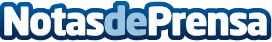 Sortlist, la plataforma internacional de marketing, adquiere la empresa española The BriefersSortlist, acaba de expandir sus horizontes en Europa. La compañía, que ya opera "físicamente" en Bélgica y Francia, ha adquirido recientemente la empresa española The Briefers (los cuales lideran el mercado español) y ha abierto una oficina local en Madrid. Sortlist se fundó en el año 2014 y su sede reside en BélgicaDatos de contacto:David RodríguezNota de prensa publicada en: https://www.notasdeprensa.es/sortlist-la-plataforma-internacional-de Categorias: Internacional Comunicación Marketing Emprendedores E-Commerce Nombramientos Oficinas http://www.notasdeprensa.es